Brand Positioning 
Statement Template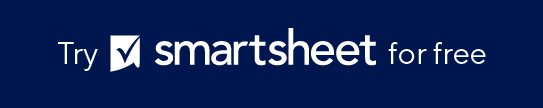 Here, we use Lindsay Pedersen’s example in her LinkedIn course.Who is my target customer?DescriptionWhat is my business name?DescriptionWhat is my customer’s frame of reference?DescriptionWhat is my brand promise?DescriptionWhat is the reason to believe?DescriptionWhat is the customer’s reward for choosing my brand?DescriptionNow, compile your answers in a brand positioning statement.StatementDISCLAIMERAny articles, templates, or information provided by Smartsheet on the website are for reference only. While we strive to keep the information up to date and correct, we make no representations or warranties of any kind, express or implied, about the completeness, accuracy, reliability, suitability, or availability with respect to the website or the information, articles, templates, or related graphics contained on the website. Any reliance you place on such information is therefore strictly at your own risk.